SJCSD Professional Learning Approval Form for Inservice Points
This form must be received by the PD Department and you must receive approval for the requested activity prior to entering a course in Sungard BusinessPlus.  Please allow up to two weeks for the approval process.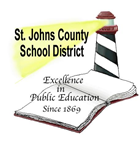 Facilitator Name:  ____						Worksite: ____	Submission Date:  ____					Administrator/Supervisor Signature:	____		Date(s): Start:   ____  			End:	____	          	Time: Start:   ____  			End: ____	Maximum Participants:        ____                                        		Maximum Inservice Credit Requested: ____Select One:  		____Voluntary 		____Recommended			____Mandatory	Professional Learning Activity Title: ____Delivery Format:           ____Face-to-Face         ____Online         ____Blended (a combination of face-to-face and online)
Learning Outcomes: (Please type in the information for each bullet below.  The page will expand as needed.  You may also attach supporting artifacts.)Learning Goal(s)/Purpose– What is the purpose of this learning opportunity?  How do you know there is a need for this learning activity? Please include agenda(s) for each session.Who is the Target Audience? (Please include if this is open to non-employees, other work sites, etc.)Implementation – What are your expectations for implementation?  How will you support and sustain behavior change?  How will you monitor?  What specific learning will take place?Evaluation – How will you know participants have acquired the knowledge, behavior or skill?  What indicators will demonstrate the objective was achieved?  What specific evidences will be collected and when?